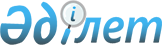 О внесении изменений в приказ от 15 августа 1998 года N 03-3 ОДПриказ Агентства Республики Казахстан по регулированию естественных монополий и защите конкуренции от 17 мая 1999 года N 29-ОД Зарегистрирован в Министерстве юстиции Республики Казахстан 2.06.1999г. за N 787



      Руководствуясь статьей 28 Закона Республики Казахстан "
 О нормативных правовых актах 
" от 24 марта 1998 года приказываю: 



      1. Внести следующие изменения в Инструкцию по применению экономических санкций за нарушение государственной дисциплины цен, утвержденную приказом Председателя - Министра Комитета Республики Казахстан по регулированию естественных монополий и защите конкуренции от 15 августа 1998 года N 03-3 ОД и зарегистрированным в Министерстве юстиции Республики Казахстан от 5 ноября 1998 года N 633: 



      в подпункте 6) пункта 6 слова "ценовой деятельности" заменить словами "установления и применения цен"; 



      второй абзац подпункта четыре пункта 8 исключить. 



      2. Департаменту регулирования естественных монополий (Попандопуло Е.Н.) обеспечить проведение государственной регистрации настоящего приказа в Министерстве юстиции Республики Казахстан в установленном порядке. 



      3. Отделу организационно-кадровой работы (Герасимова Е.Н.) довести настоящий приказ до территориальных комитетов и субъектов естественной монополии, включенных в республиканский раздел Государственного регистра. 



      4. Контроль за исполнением настоящего приказа возложить на заместителя председателя Пушкареву Е.А.

      Председатель

(Специалисты:

 Цай Л.Г.

 Чунтонов В.)

					© 2012. РГП на ПХВ «Институт законодательства и правовой информации Республики Казахстан» Министерства юстиции Республики Казахстан
				